Business Dress Options - Women’s ClothingBuying your first suit or smart outfit can be daunting so here are some options. All of them are cheaper than the 6th form uniform we would have brought and can be used outside of school in a variety of smart contexts. Remember business smart is NOT wearing your old uniform. It is choosing something comfortable that you would wear in an aspirational workspace. If you are joining MAP then we expect you to take pride in the way you dress. We reserve the right to ask you to change into our school uniform or send you home if you don’t dress appropriately. Any questions email us at: Map6th@marineacademy.org.ukTeachers have to wear smart clothing to work and I personally find it easiest to have a ‘work wardrobe’ that I keep separate from my home clothes.To keep things simple and to keep the cost down I have a pair of plain trousers, a skirt, a blazer and then a few different blouses that go with both so I can change my top each day. Your skirt is always shorter that you think it is! Black tights are also good to ensure that when you sit down the skirt is still appropriate. Sometimes it is better to spend slightly more and buy things that you know are going to last. To minimise hassle buy clothes that dry easily so you can wash overnight if you need to. Polyester or viscose are the best for this. In addition, polyester blouses don’t need ironing provided you hang them up.Always go for comfort! If you are in between sizes then get the bigger size and wear a belt or similar to help with the fit. Being uncomfortable will affect your learning.When buying a blouse make sure you can fit a top underneath it for when it is chilly and that is appropriate to wear without it in the summer (stand in the light and make sure it is not see through!). This way you can wear the same clothes all year round and always be comfortable. Remember, no blouses/tops should be low cut, be ‘strappy’ or show any part of your midriff.Shoes are a tricky one as cheaper ones don’t always last and can often not be very flexible and rub. Retailers that do half sizes can be helpful (eg. M and S). Remember, no heels for safety reasons. Don’t go and buy items of clothing if you are not sure to be told in September it is not acceptable we will ask you to put the old uniform back on. Examples of Business DressBelow are some examples of acceptable ‘business dress’ suggested by staff and past students.  TrousersSkirts BlousesBlazersShoesStudent Recommendation Total outfit cost: With Skirt: £74.95 With Trousers: £76.95RetailerCostPictureProduct DetailsMarks and Spencer£19.50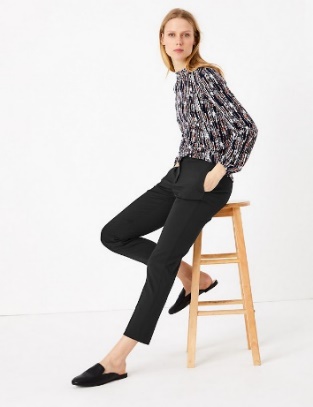 M&S COLLECTIONSlim Leg Ankle Grazer TrousersProduct code: T595563Next£18.00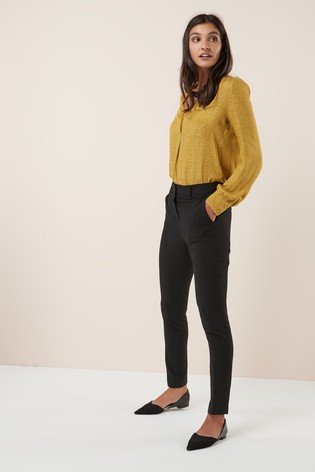 Black Slim TrousersProduct code: S2654308_C101Matalan£14.00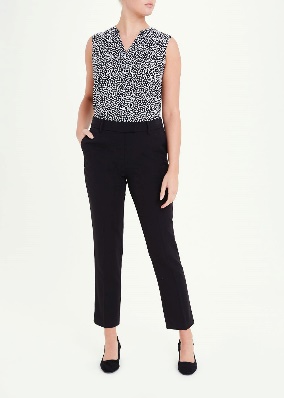 Slim Fit TrousersProduct code: S2654308_C101TU at Sainsbury’s£15.00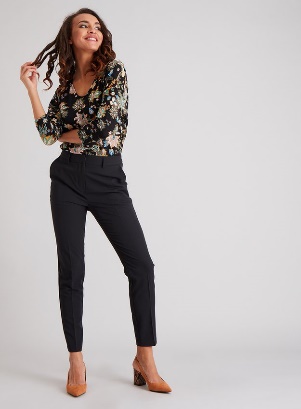 Black Tapered Leg Trousers With StretchProduct code136251538RetailerCostPictureProduct DetailsMarks and Spencer£19.50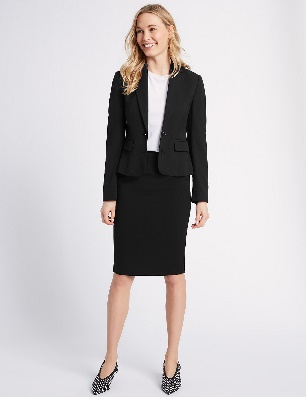 M&S COLLECTIONTailored Pencil Skirt (Blue/Black)Product code: T591551SMatalan£10.00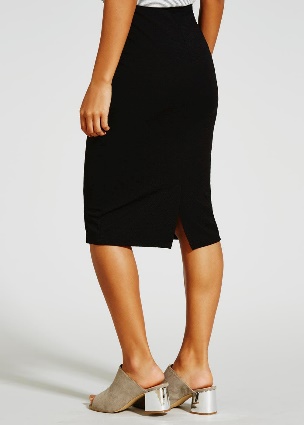 Pencil SkirtProduct IDS2629023_C101RetailerCostPictureProduct DetailsMatalan£12.00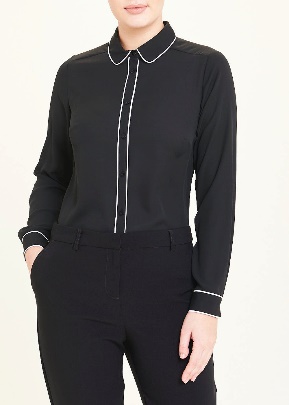 Black Long Sleeve Piped BlouseProduct IDS2765037_C101Matalan£14.00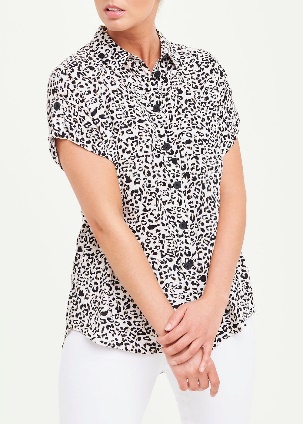 Short Sleeve Animal Print Button ShirtProduct IDS2785926_C47QH and M£17.99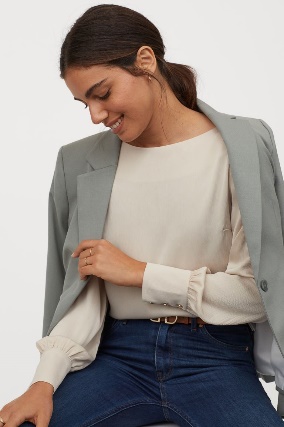 Satin boat-necked blouseArt. No.0863409002George at Asda£12.00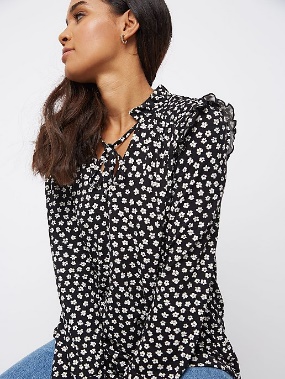 Black Floral Print TopPrimark£8.00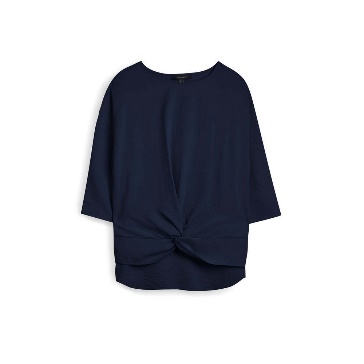 Navy Twist Hem BlouseProduct code: 9190710New Look£15.99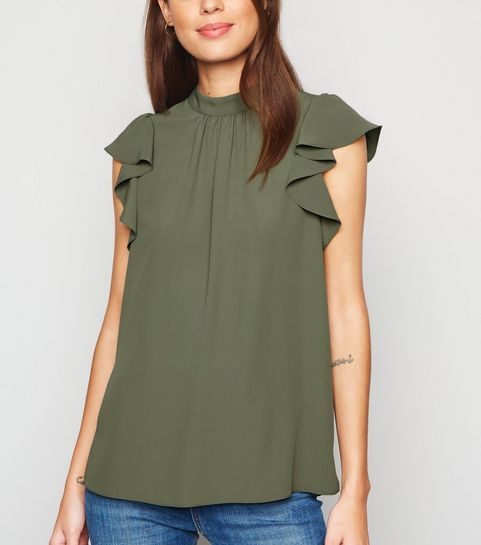 Khaki High Neck Flutter Sleeve BlouseProduct Code: 660140234RetailerCostPictureProduct DetailsGeorge at Asda£18.00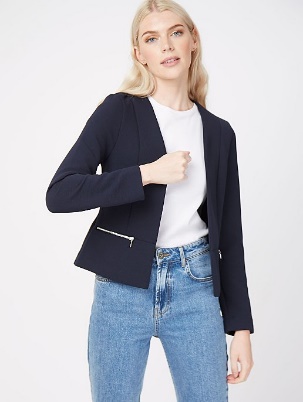 Navy Zip Detail BlazerNew Look£19.99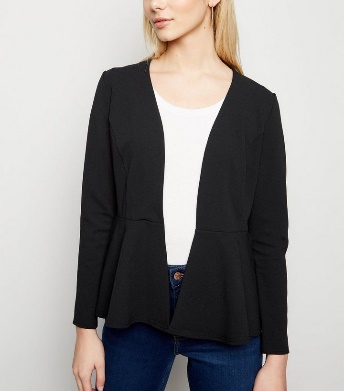 Black Peplum BlazerProduct Code: 650042501RetailerCostPictureProduct DetailsMarks and Spencer£15.60 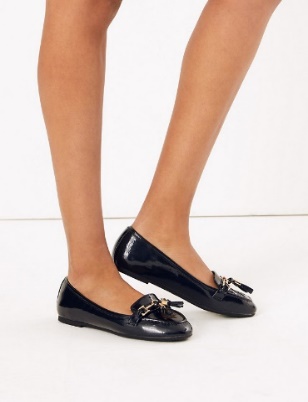 Tassel Trim LoafersProduct code: T025415New Look£19.99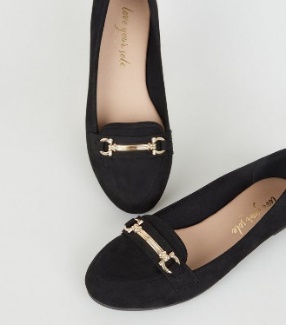 Black Suedette Bar Front LoafersProduct Code: 620372801Tu at Sainsbury’s£12.00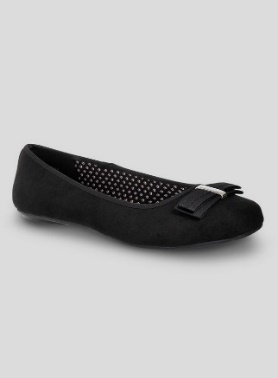 Black Ballet Pump With BowProduct code136198870Shoe zone£14.99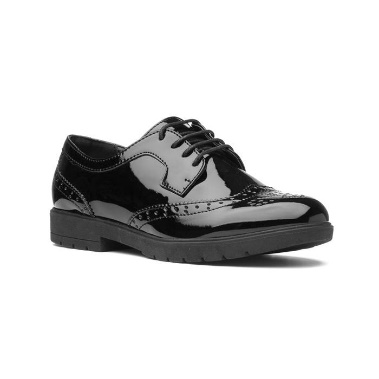 Lilley Womens Black Glossy Lace Up Brogue ShoeStyle Code: 15000Deichmann£19.99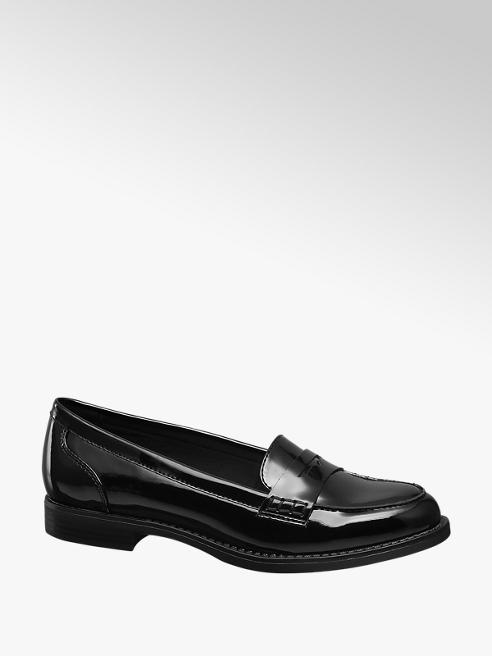 GracelandBLACK PATENT LOAFERSItem No.: 1140367ImageInfoShirt/ Blouse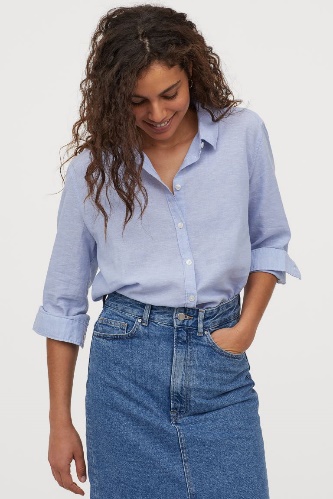 Shop: H&MLink: https://www2.hm.com/en_gb/productpage.0816938002.htmlPrice: £17.99Jacket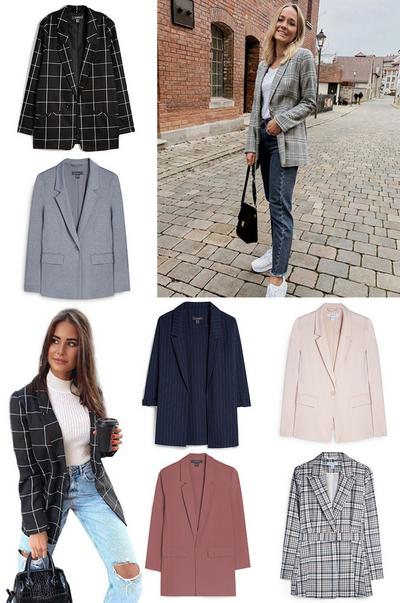 Shop: Primark Link:  https://www.primark.com/en/the-edit/women/trailblazers/a/29449d49-17e2-4463-b628-8b1b44523ad4Price:£15.00Trousers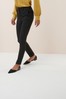 Shop: Next Link:  https://www.next.co.uk/style/st259470/516898#516898Price: £18.00Skirt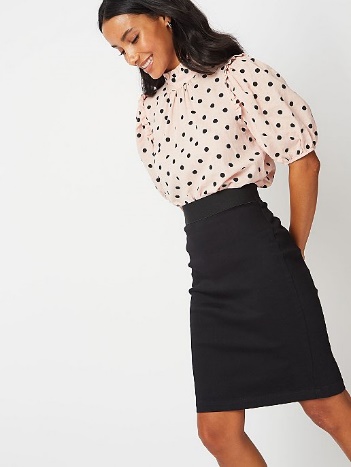 Shop: AsdaLink:  https://direct.asda.com/george/women/skirts-shorts/black-denim-pencil-skirt/GEM755299,default,pd.html?cgid=D1M1G20C11Price:£10Shoes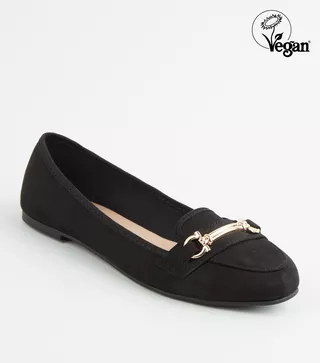 Shop: NewLookLink: https://www.newlook.com/uk/womens/footwear/flat-heels/c/uk-womens-footwear-flat-footwear#/?q=:relevance:colourGroupCode:1&page=0&sort=relevance&content=falsePrice:£19.00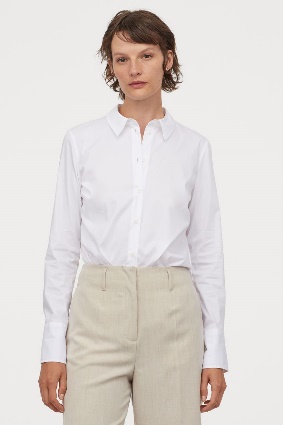 Shop: H and MLink: https://www2.hm.com/en_gb/productpage.0850917001.htmlPrice:12.99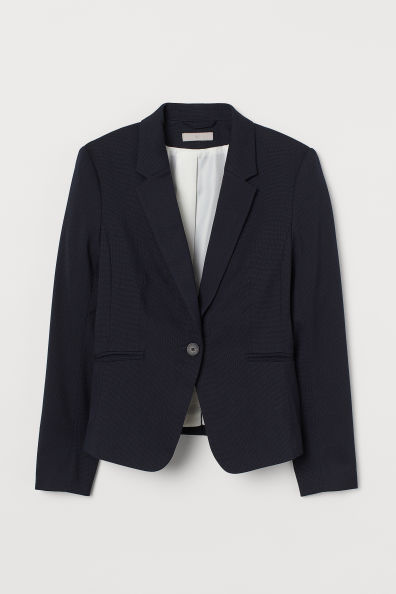 H and M Search: Fitted JacketPrice: 24.99https://www2.hm.com/en_gb/productpage.0568601007.html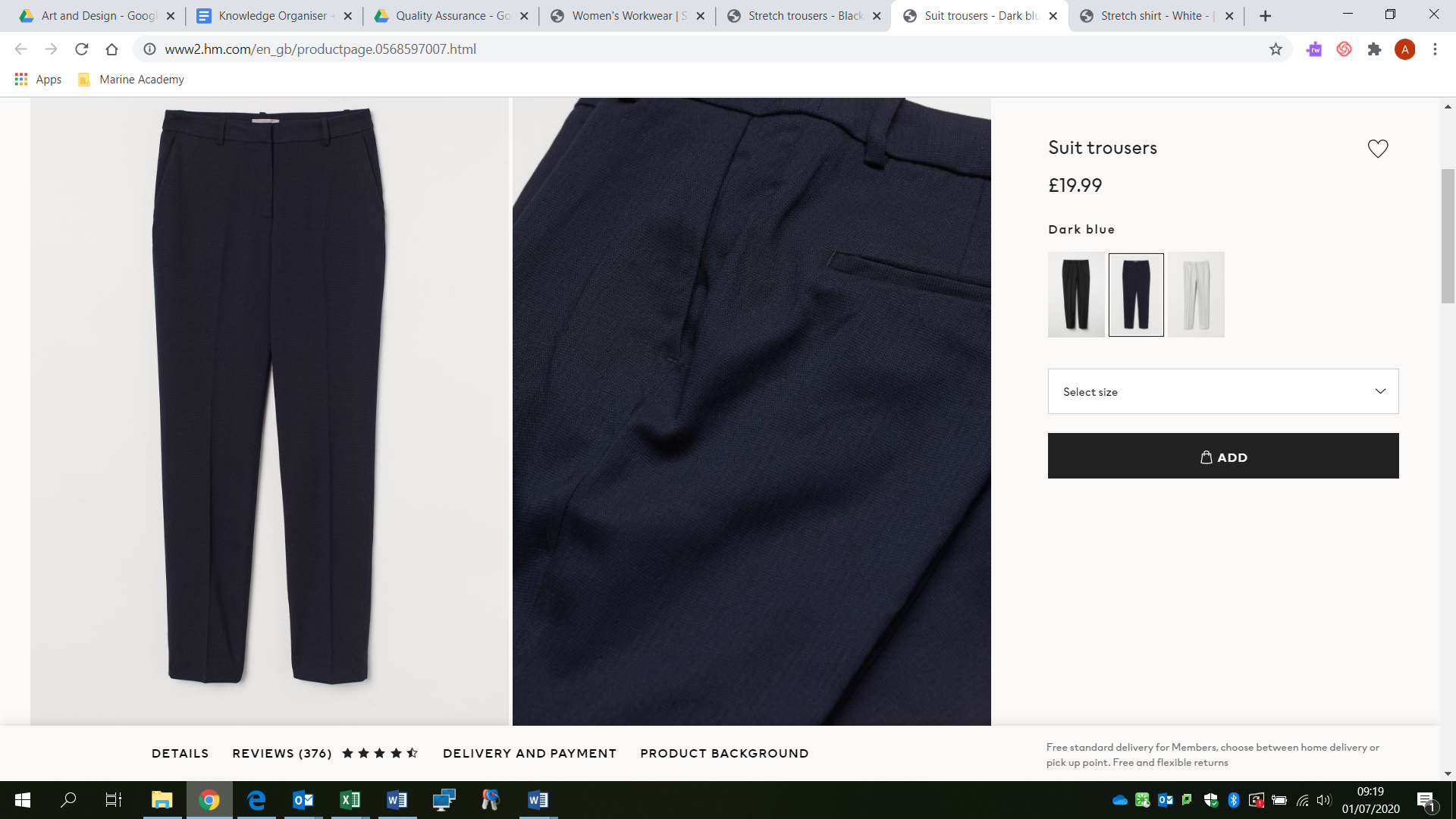 H and Mhttps://www2.hm.com/en_gb/productpage.0568597007.htmlPrice: 19.99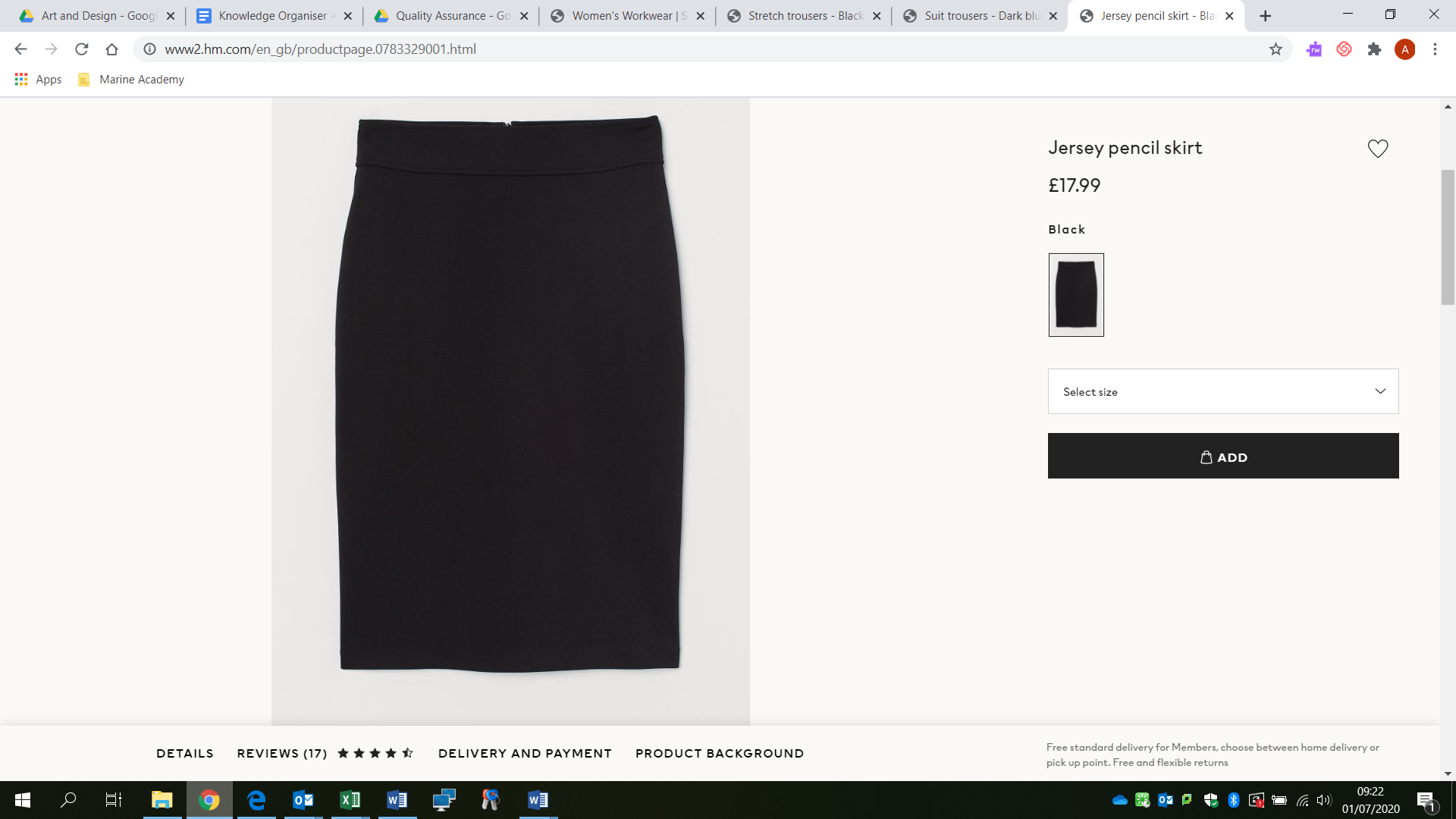 H and M Pencil SkirtPrice: 17.99https://www2.hm.com/en_gb/productpage.0783329001.htmlShoesShop: NewLookLink: https://www.newlook.com/uk/womens/footwear/flat-heels/c/uk-womens-footwear-flat-footwear#/?q=:relevance:colourGroupCode:1&page=0&sort=relevance&content=falsePrice:£19.00